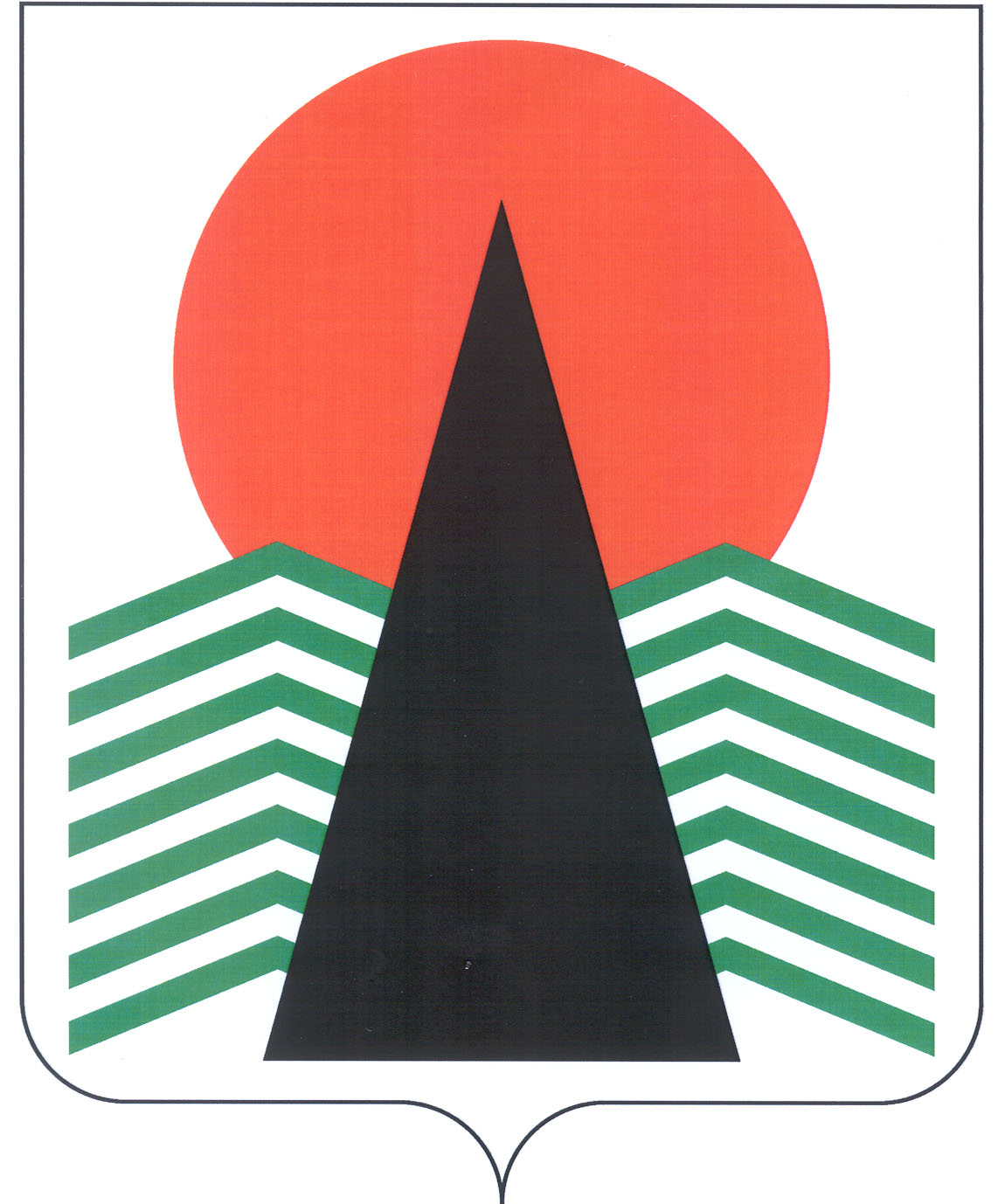 Сельское поселение СингапайНефтеюганский районХанты-Мансийский автономный округ - ЮграСОВЕТ  ДЕПУТАТОВСЕЛЬСКОГО ПОСЕЛЕНИЯ СИНГАПАЙРЕШЕНИЕ 29.06.2017                                                                                    № 174О внесении изменений в решение Совета депутатов от 21.11.2016 № 146 «О гарантиях и компенсациях для лиц, работающих в организациях, финансируемых из бюджета сельского поселения Сингапай»Руководствуясь Трудовым кодексом Российской Федерации, Законом Российской Федерации от 19.02.1993 № 4520-1 «О государственных гарантиях и компенсациях для лиц, работающих и проживающих в районах Крайнего Севера и приравненных к ним местностях», Законом Ханты-Мансийского автономного округа – Югры от 09.12.2004 № 76-оз «О гарантиях и компенсациях для лиц, проживающих в Ханты-Мансийском автономном округе – Югре, работающих в организациях, финансируемых из бюджета автономного округа», Уставом муниципального образования сельское поселение Сингапай, в целях социальной защищенности лиц, работающих в организациях, финансируемых из бюджета сельского поселения Сингапай, Совет депутатовРЕШИЛ:1.	Внести следующие изменения в решение Совета депутатов от 21.11.2016 № 146 "О гарантиях и компенсациях для лиц, работающих в организациях, финансируемых из бюджета сельского поселения Сингапай":1.1. Подпункт 6 пункта 3.17 раздела 3 приложения изложить в новой редакции:"6) примерная стоимость проезда, которая рассчитывается на основании представленных копий проездных документов или справки о стоимости проезда организации, осуществляющей продажу проездных и перевозочных документов (билетов).2.	Настоящее решение подлежит официальному опубликованию (обнародованию) в бюллетене «Сингапайский вестник» и вступает в силу после официального опубликования (обнародования). 3. Настоящее решение  распространяет свое действие на правоотношения, возникшие с 01 июня 2017 года.Глава сельского поселения                                                         В.Ю.Куликов